Občanské sdružení MAS Krajina srdceŽižkovo náměstí 82, 391 43 Mladá Vožice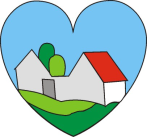 Zápis ze zasedání Členské schůze     dne 22. 5. 2014 v Borotíně(Hostinec u kostela)Přítomní členové: Ing. Monika Hienlová, František Zrzavecký, Jitka Novotná, Marcela Doktorová, Miroslava Jeřábková, Jiří Benda, Ing. Petr Hienl, Vlastislav Srbek, Ing. Štěpán Hladík, Pavel Rothbauer, Ing. Ludmila Dvořáková, Jaroslav Krejčí, Karel Nováček, Ing. Olga Černá, Jana Maděrová, Ing. Miroslav Dlouhý, Jindřiška Kopková, Mgr. Zdeněk Sedláček, Karel Urbánek, Milena PeterkováDelegující (delegovaný) člen: Eva Volfová, Monika Strejcová, Jana Králová (Ing. Monika Hienlová), Mgr. Jiří Honza (František Zrzavecký), Pavel Janda (Miroslava Jeřábková), Marie Stejskalová (Pavel Rothbauer)Hosté: Josef Brož, Vladimír Mašek, Ing. Antonín Brož, Zbyněk Sova, Milan Tejnor (Jana Čermáková)Program:Zpráva o hospodaření, rozpočet na rok 2014 (Ing. Eva Vránová, Ing. Monika Hienlová)Stav realizace SPL 2007 – 2013 (Ing. Veronika Havlíková)Členská základna (Ing. Monika Hienlová)Transformace MAS (Ing. Monika Hienlová)Programovací období 2014 – 2020 (Ing. Petr Hienl)Exkurze s Bavorsku (Ing. Eva Vránová, Bc. Jana Kaltounková)Mobiliář a kulturní akce MAS (Nikola Potušňáková)Projekty spolupráce (Ing. Monika Hienlová)RůznéČlenskou schůzi zahájila předsedkyně Občanského sdružení MAS Krajina srdce Ing. Monika Hienlová přivítáním všech přítomných a představením ostatních prezentujících zaměstnanců.Bylo konstatováno, že Členská schůze je usnášeníschopná v počtu 26 členů, z toho 6 delegovaných.Ing. Monika Hienlová přednesla program Členské schůze a upozornila na jeho úpravu. Program byl bez požadavků na doplnění ze strany členů schválen, a to následovně: 100 % pro     0 % proti0 % se zdrželo hlasování  Ing. Eva Vránová seznámila přítomné s hospodařením MAS Krajina srdce za rok 2013, dle předložené Zprávy o hospodaření (viz Příloha č. 1). V úvodu vysvětlila střediskový způsob účtování a seznámila přítomné s náklady, výnosy a výsledkem hospodaření za jednotlivá střediska.  Celkové náklady činily 3.619.939.40 Kč, celkové výnosy 3.945.350,90 Kč, hospodářský výsledek 325.411,50 Kč. Po úpravách pro určení základu daně byla výsledná daňová povinnost 0,-Ing. Monika Hienlová upozornila přítomné na povinnost ověření celé účetní závěrky auditem, kterým byla účetní závěrka schválena bez výhrad (vč. nutných účetních oprav). Členové MAS Krajina srdce neměli ke zprávě o hospodaření žádné dotazy, zpráva byla jednomyslně schválena.Ing. Monika Hienlová dále přednesla přítomným návrh rozpočtu na rok 2014 (viz Příloha č. 2). Zmínila, že příspěvek od Jihočeského kraje ve výši 117.000 Kč bude možné výjimečně použít na krytí úroků z úvěru, na neuznatelné výdaje na realizaci SPL a na spolufinancování projektů spolupráce (min. 10 %). Veškeré výdaje ovšem budou muset být realizovány v letošním roce.Upozornila též na fakt, že MAS Krajina srdce dostala možnost při úspoře financí na režijní výdaje a při úsporách žadatelů v letech 2012 a 2013 tyto prostředky použít na režijní výdaje v roce 2014. Režijní výdaje se nicméně každoročně pohybují okolo 1 mil. Kč, úspora z předchozích let tedy na režijní výdaje nebude stačit.Ing. Monika Hienlová také seznámila přítomné s dotací od Úřadu práce na mzdy nových zaměstnanců, kterou se MAS Krajina srdce podařilo získat a která jejímu hospodaření značně pomohla. Příspěvky byly realizovány formou společensky účelného pracovního místa či odborné praxe pro absolventy do 30 let.S tím souvisí činnosti spojené s tvorbou strategií a s realizací projektů obecně, proto MAS Krajina srdce byla nucena sehnat další finanční prostředky na pracovní síly na tyto činnoste. Bylo tedy využito dotačního titulu z OP Technická pomoc, díky kterému MAS získala 750.000 Kč na experty, expertizy, rozsáhlá dotazníková šetření a odborné posudky. Byla tedy zahájena příprava strategického plánu. Předsedkyně opět upozornila na nutnost utracení prostředků v letošním roce.V souvislosti s návrhem rozpočtu na rok 2014 Ing. Monika Hienlová informovala přítomné o probíhajících projektech spolupráce a stavu jejich realizace, např.:projekt Chuť a vůně domova – V návrhu rozpočtu jsou pouze příjmy, protože veškeré výdaje byly již realizovány v loňském roce. Předpokládá se dotace v plné výši 358.000 Kč.projekt TOULAVA – turistická oblast – Byly doposud realizovány výdaje 258.000 Kč, předpokládaná dotace činí 380.000 Kč.projekt Živá kronika – Přibližně 250.000 Kč výdajů bylo realizováno v loňském roce, v letošním roce bude MAS Krajina srdce realizovat výdaje ve výši cca 1.045.000 Kč. Příjmy nejsou předpokládány, protože projekt bude realizován až do následujícího roku, tj. termín podání Žádosti o proplacení je v roce 2015.projekt Z pohádky do pohádky – Realizace projektu začala zatím pouze propagační kampaní, doposud nevznikly žádné náklady.Ing. Monika Hienlová také osvětlila princip celkových nákladů, které zahrnují dotaci, náklady MAS na spolufinancování i dary od partnerů, jež přispěli na to, aby pro ně projekt mohl být realizován (řemeslná centra, zpracovny ovoce). Dále prezentovala finanční stránku dalších aktivit MAS Krajina srdce:Letní tábor s výukou angličtiny – Po zkušenostech z minulého roku, kdy musel být na realizaci tábora rozpuštěn fond mládeže, byl zvýšen účastnický poplatek. Předpokládá se příjem cca 70.000 Kč, ze kterých budou pokryty veškeré náklady na realizaci tábora. Prostřednictvím jeho realizace se zároveň vytváří možnost brigád a přivýdělků pro středoškolské a vysokoškolské studenty.Kulinářský ples – kulinářský ples proběhl 15. 3. 2014. I přes hojnou účast a bohatou tombolu nestačili příjmy z této akce pokrýt veškeré výdaje a hospodářský výsledek byl ztrátový -1050,- Fond darů – Od úspěšných žadatelů plynuly v minulých letech dary na administrativní zajištění projektu s plným zastoupením žadatele před SZIF, které není povinností MAS. To bylo ovšem MAS Krajina srdce vytýkáno a přijímání darů od úspěšných žadatelů tedy bylo zastaveno. Byla od nich nicméně shromážděna částka 483.000 Kč, která je soustředěna v rámci fondu, z něhož zatím nebylo čerpáno a používá se na předfinancování projektů spolupráce. Cílem je, aby MAS Krajina srdce nemusela na realizaci všech projektů spolupráce čerpat úvěr, což je pro ni v současné době vzhledem k aktuálnímu objemu úvěrování problematické. To bylo zároveň důvodem žádosti MAS Krajina srdce o bezúročnou půjčku od obcí na svém území.Vzdělávání – Základní škola v Mladé Vožici nerealizuje žádné vzdělávací kurzy pro žáky sama, učitelé proto požádali MAS Krajina srdce, aby kurzy zaštítila. MAS Krajina srdce této poptávce vyšla vstříc s tím, že učitelé odvádějí malý poplatek na správu kurzů, díky čemuž není patronace kurzů ztrátovou aktivitou.Správa, kancelář – Ing. Monika Hienlová informovala o nutnosti úhrady členských poplatků (např. NS MAS 15.000 Kč, NS MAS JčK 2.000 Kč apod.), o provozu půjčování mobiliáře (příjmy z půjčovného, výdaje na zajištění montáže mobiliáře) a pořádaných školeních a seminářích (platby lektorům, na občerstvení, u této aktivity je nicméně předpoklad zisku).Shrnutím návrhu rozpočtu bylo uvedení celkových plánovaných výdajů ve výši 3.271.194 Kč a příjmů ve výši 3.538.682 Kč s předpokládanou ztrátou 123.649 Kč. Rozpočet byl jednomyslně schválen.Ing. Veronika Havlíková přednesla přítomným zprávu o realizaci SPL v roce 2013 (viz Příloha č. 3). Seznámila přítomné se zaměřením dvou výzev, které byly v roce 2013 vyhlášeny, s objemem a zaměřením předložených projektů, jejich úspěšností a aktuálním stavem jejich realizace. V 1. výzvě, kdy byly vyhlášeny Fiche č. 10 a 12, bylo předloženo 10 projektů, z toho 9 z nich bylo podpořeno. Aktuálně jsou 2 projekty ve fázi realizace, u ostatních již byla podána Žádost o proplacení. Celková alokace činila 2.440.000 Kč. V rámci 2. výzvy byly vyhlášeny Fiche č. 4, 6, 8, 9 a 10. Bylo předloženo celkem 245 projektů, z toho 1 projekt neprošel administrativní kontrolou a podpořeno bylo celkem 13 projektů. Souhrnná alokace činila 3.569.801 Kč. Na obě výzvy roku 2013 byla přidělena alokace 6.256.015 Kč, z toho na místní projektové záměry bylo skutečně alokováno 6.007.065 Kč a režijní výdaje MAS Krajina srdce činily 865.385 Kč. Uspořené finanční prostředky ve výši 385.818 Kč tedy byly převedeny na režijní výdaje MAS Krajina srdce v roce 2014.Členská schůze vzala tuto zprávu na vědomí.Ing. Monika Hienlová dále seznámila přítomné s žádostí Jany Adamové o ukončení členství v MAS Krajina srdce, jíž bylo vyhověno, a s třemi obdrženými členskými přihláškami:Josef Brož (FO) – Zasedání Členské schůze byl přítomen, představil se a uvedl své důvody pro členství (záměr podpořit rozvoj ovocnářství, které je též jednou z aktivit MAS Krajina srdce). Členství bylo jednomyslně schváleno.Alena Švecová za OS Lesánek – Zasedání Členské schůze byla přítomna, představila občanské sdružení, jehož cílem je sdružovat ekologicky smýšlející osoby a podporovat vzdělávání dětí (např. ve včelařství, ovocnářství). Členství bylo jednomyslně schváleno.Jiří Brož za Speciální zahradnictví – Na zasedání Členské schůze se nemohl dostavit, proto jeho motivaci k členství přednesla Ing. Monika Hienlová z  členské přihlášky (podpora venkova a zdejšího regionu). Členství bylo jednomyslně schváleno.Aktuální počet členů Občanského sdružení MAS Krajina srdce je tedy 46.Dalším bodem jednání byly změněné legislativní požadavky na fungování MAS. Ing. Monika Hienlová seznámila přítomné s okolnostmi transformace, kdy se všechna občanská sdružení stala od 1. 1. 2014 automaticky spolkem. V této souvislosti upozornila na požadavek úpravy všech podmínek (dokumenty a orgány) fungování spolku dle zákona, a to do 3 let. Zároveň ovšem poukázala na nutnost toto provést již v letošním roce z důvodu nutné certifikace budoucí podpory MAS a vznesla návrh na další zasedání Členské schůze v průběhu měsíce srpna.Členskou schůzí bylo Ing. Monice Hienlové uloženo přepracování stanov dle aktuálního Občanského zákoníku a podmínek certifikace MAS.Ing. Petr Hienl seznámil přítomné se situací příprav strategie na programovací období 2014 – 2020 (viz Příloha č. 4). Bylo provedeno dotazníkové šetření mezi podnikateli (osloveno 450 podnikatelů), zemědělci (osloveno 43 zemědělců) a neziskovými organizacemi a spolky (osloveno 134 organizací) za účelem identifikace problémů území a byly realizovány sehrávky na celkem 50 místech na území MAS Krajina srdce. Kvůli nízké účasti mladých lidí proběhlo dotazníkové šetření i prostřednictvím facebooku.  Ing. Petr Hienl zároveň vyzval přítomné, aby oslovili mladé lidi ve svém okolí (v rodině apod.) k vyplnění dotazníku.Výsledkem šetření bylo 1662 problémů území a vznikla databáze projektových záměrů (513 obce, 42 spolky, 25 zemědělci, 39 podnikatelé). Dále proběhlo obecné dotazníkové šetření s dotazy na způsob života respodentů (473 respondentů). Všeobecným výsledkem bylo stárnutí území a odchod mladých lidí. Z identifikovaných problémů vyvstaly čtyři tematické okruhy pro další přípravy strategie, s tím že každým z nich se bude zabývat pracovní skupina složená vždy z 1 předsedy (člena Programového výboru) a min. 4 dalších členů MAS Krajina srdce. Výstupem bude SWOT analýza s návrhy řešení, přičemž Ing. Petr Hienl navrhl pozvat experta k doplnění a oponentuře. Pro každou skupinu byla naplánována dvě setkání s tím, že po vytvoření intergrované strategie území bude následovat společná schůze a schválení integrované strategie a pracovní skupiny budou poté připravovat akční plán. Členové pracovních skupin dostanou odměnu na saturaci nákladů na cestovné a čas strávený na setkání pracovních skupin. Pracovní skupiny vč. jejich setkání byly ustanoveny následovně:Infrastruktura – předseda Pavel Rothbauer + členové Štěpán Hladík, Vlastislav Srbek, Miroslava Jeřábková, Franišek Mikulanda + doplnění Jana Kaltounková- setkání: 28. 5. a 16. 6. od 18:00, Hartvíkov 28Občanská vybavenost – předseda František Zrzavecký + členové Ludmila Dvořáková, Eva Volfová, Karel Urbánek, Jana Maděrová- setkání: 10. 6. a 23. 6. od 18:00, ChotovinyZaměstnanost – předseda Jaroslav Krejčí + členové Josef Brož, Miroslav Dlouhý, Jindřiška Kopková, Marcela Doktorová + doplnění Zbyněk Sova- setkání: 2. 6. a 18. 6. od 17:00, Sychrov - MlýnecMezilidské vztahy – předsedkyně Milena Peterková + Olga Černá, Alena Švecová, Karel Nováček, Zdeněk Sedláček- setkání: 11. 6. a 25. 6. od 17:00, Borotín – Hostinec u kostelaDalším bodem programu byla prezentace zkušeností z exkurze na Jobbörse v německém Deggendorfu (viz Příloha č. 5). Ing. Eva Vránová a Bc. Jana Kaltounková informovaly přítomné o průběhu, cílech burzy práce a zkušenostech z ní a navrhly, jak by bylo možné se z ní v podmínkách území MAS Krajina srdce inspirovat. Nikola Potušňáková informovala o možnostech zapůjčení mobiliáře (prezentační stánky, velkokapacitní stan, pivní sety, skákací hrad) od MAS Krajina srdce vč. poplatků za zapůjčení. Seznámila přítomné také s průběhem a úspěšností kulturních akcí, které MAS Krajina srdce pořádala (kulinářský ples, velikonoční trhy se dnem otevřených dveří, jarní výstava květin v Chotovinách) a které se teprve uskuteční (1. festival řemesel v Malé Hraštici, festival řemesel v Sudoměřicích s triatlonem, podzimní výstava květin v Chotovinách, účast na trzích na Táborských setkáních, vánoční trhy).Ing. Miroslav Dlouhý navázal informacemi o značce „TOULAVA – regionální produkt“. Seznámil přítomné se vznikem regionální značky a její územní působností, kdy je značka udělována na celém území Toulavy mimo části Milevska, která dočasně patří pod certifikát Prácheňsko. Informoval také o uskutečněných dvou kolech certifikace a výhodách, kterou značka přináší oběma stranám. Nabídl přítomným možnost podat žádost o udělení značky a vyzval je k prezentaci značky ve svém okolí. Své pozitivní zkušenosti se zájmem zákazníků o certifikované výrobky sdělila Jitka Novotná – výrobce kraslic.Aktuální výstupy probíhajících projektů spolupráce přednesla přítomným Ing. Monika Hienlová:projekt Chuť a vůně domova – Proběhly kurzy vaření, kulinářské soutěže, byla vydána regionální kuchařka. Projekt je kompletně zrealizován a čeká na proplacení. Přítomným byl osvětlen způsob distribuce kuchařek (účastníci kurzů vaření, členové MAS, obce na území MAS, které jí přislíbily bezúročnou půjčku na předfinancování projektů spolupráce).projekt Venkovské tradice v krajině II – Bylo vysazeno cca 500 ovocných stromů (2 sady a aleje podél obecních komunikací – Slapsko, Sudoměřice u Tábora, Vilice, Běleč) a vybavena 3 moštovací centra (Moraveč a Nadějkov mobilní technologií, Vilice stabilní technologií a sušárnou). Projekt je zrealizován a připraven k proplacení.projekt Renesance venkovského ovocnářství – Realizované výstupy projektu jsou výsadby stromů (lokality Slapsko, Běleč), 23 seminářů o zpracování ovoce, výrobě moštů, vín a destilátů s ochutnávkami a seminář o legislativě spojené s možností uvádět produkty na trh. Projekt bude ukončen na podzim roku 2014.projekt TOULAVA - turistická oblast – Výstupy projektu zaměřeného na vznik turistické oblasti byly cedule podél komunikací, cedule na zařízení cestovního ruchu, regionální noviny, webové stránky, fotosoutěž, strategie a leták 1. kontaktu. Projekt bude ukončen v polovině roku 2014.projekt Živá kronika – Projekt je zaměřen na mapování a natáčení pamětníků. Při realizaci se vyskytly problémy v souvislosti s potenciálními aktéry natáčení, Ing. Monika Hienlová tedy vyzvala přítomné k pomoci s realizací a vytipováním pamětníků. Hlavními realizátory jsou p. Karel Nováček a p. Karel Vepřek. Přítomným byla prezentována ukázka videa. Projekt bude ukončen v roce 2015.projekt Z pohádky do pohádky – Výstupy projektu jsou realizace cca 30 soch s místní tematikou a výtvarná a literární soutěž na ZŠ, z nichž vznikne pohádková knížka s dětskými autory textů i ilustrací pohádek. Projekt bude ukončen v roce 2015.Ing. Monika Hienlová vyzvala přítomné k dotazům a připomínkám, možnosti nebylo využito. Na závěr poděkovala přítomným za hojnou účast.Přílohy:Příloha č. 1 - Zpráva o hospodařeníPříloha č. 2 – Návrh rozpočtu na rok 2014Příloha č. 3 – Prezentace Realizace SPL v roce 2013Příloha č. 4 – Prezentace Strategie na programovací období 2014 – 2020Příloha č. 5 – Prezentace Exkurze na Jobbörse v DeggendorfuV Borotíně dne 22. 5. 2014Zapsala:	Ing. Veronika HavlíkováSchválila:	Ing. Monika HienlováOvěřil:		Jaroslav Krejčí